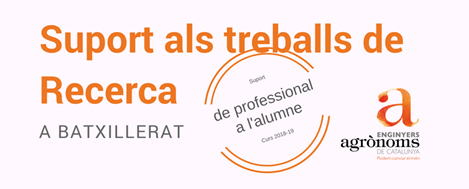 Inscripció per formar part del Catàleg del COEAC al Suport a Treballs de RecercaDes del Col·legi d’Enginyers Agrònoms de Catalunya posem en marxa una iniciativa per donar suport als alumnes de batxillerat en els seus treballs de recerca i alhora, donar a conèixer la nostra professió i fer-nos més presents i més visibles a la societat.FormulariNom i Cognoms:  Número de col·legiat:  Empresa/ entitat:  Població:  Breu resum de la proposta: temàtica i objectiuTipologia (marcar i definir una o vàries opcions)Hores de consultoria (definir un màxim d'hores de consultoria si s'escau)Proposta concreta de treball (definir quina o quines propostes de treball si s'escau)Mitjans físics per realitzar un treball (definir quins mitjans físics per realitzar un treball si s'escau)Possibilitat d'estada a empresa (definir tasques a desenvolupar a l'estada a empresa si s'escau)Adjuntar una fotografia il·lustrativa sobre la proposta